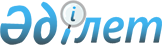 О признании утратившими силу некоторых решений маслихата района БәйтерекРешение маслихата района Бәйтерек Западно-Казахстанской области от 28 сентября 2021 года № 8-6. Зарегистрировано в Министерстве юстиции Республики Казахстан 7 октября 2021 года № 24654
      В соответствии со статьей 27 Закона Республики Казахстан "О правовых актах" маслихат района Бәйтерек РЕШИЛ:
      1. Признать утратившими силу некоторые решения маслихата района Бәйтерек:
      1) решение Зеленовского районного маслихата Западно-Казахстанской области "Об утверждении норм образования и накопления коммунальных отходов по Зеленовскому району" от 20 декабря 2018 года №28-4 (зарегистрировано в Реестре государственной регистрации нормативных правовых актов под №5517);
      2) решение маслихата района Бәйтерек Западно-Казахстанской области "Об утверждении тарифов на сбор и вывоз твердых бытовых отходов по району Бәйтерек" от 31 марта 2021 года №3-29 (зарегистрировано в Реестре государственной регистрации нормативных правовых актов под №6888).
      2. Настоящее решение вводится в действие по истечении десяти календарных дней после дня его первого официального опубликования.
					© 2012. РГП на ПХВ «Институт законодательства и правовой информации Республики Казахстан» Министерства юстиции Республики Казахстан
				
      секретарь маслихата

Р. Исмагулов
